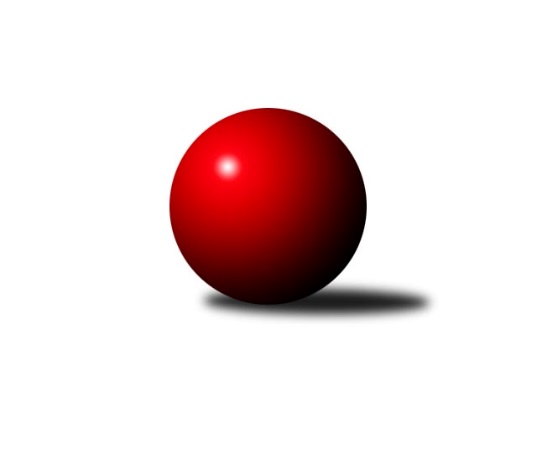 Č.19Ročník 2008/2009	16.2.2009Nejlepšího výkonu v tomto kole: 1792 dosáhlo družstvo: TJ Jiskra Rýmařov ˝C˝Meziokresní přebor-Bruntál, Opava 2008/2009Výsledky 19. kolaSouhrnný přehled výsledků:TJ Kovohutě Břidličná ˝D˝	- TJ Opava ˝E˝	10:0	1579:1446		16.2.TJ Světlá Hora ˝B˝	- KK Minerva Opava ˝C˝	6:4	1456:1496		16.2.TJ  Krnov ˝C˝	- TJ Horní Benešov ˝D˝	4:6	1473:1471		16.2.TJ Jiskra Rýmařov ˝C˝	- TJ Opava ˝F˝	10:0	1792:1553		16.2.TJ Horní Benešov ˝F˝	- TJ Světlá Hora ˝A˝	2:8	1553:1638		16.2.KK Minerva Opava ˝D˝	- TJ Kovohutě Břidličná ˝C˝	4:6	1571:1573		16.2.Tabulka družstev:	1.	TJ Kovohutě Břidličná ˝D˝	18	14	0	4	128 : 52 	 	 1548	28	2.	TJ Jiskra Rýmařov ˝C˝	17	14	0	3	114 : 56 	 	 1607	28	3.	TJ Horní Benešov ˝D˝	18	11	0	7	104 : 76 	 	 1526	22	4.	TJ Olympia Bruntál ˝A˝	17	11	0	6	98 : 72 	 	 1551	22	5.	TJ Kovohutě Břidličná ˝C˝	17	11	0	6	98 : 72 	 	 1521	22	6.	KK Minerva Opava ˝C˝	18	10	1	7	102 : 78 	 	 1556	21	7.	KK Minerva Opava ˝D˝	17	8	1	8	91 : 79 	 	 1524	17	8.	TJ Opava ˝E˝	18	8	0	10	88 : 92 	 	 1500	16	9.	TJ  Krnov ˝C˝	18	7	0	11	70 : 110 	 	 1498	14	10.	TJ Světlá Hora ˝A˝	17	6	0	11	69 : 101 	 	 1482	12	11.	TJ Světlá Hora ˝B˝	18	5	0	13	70 : 110 	 	 1424	10	12.	TJ Horní Benešov ˝F˝	17	5	0	12	63 : 107 	 	 1457	10	13.	TJ Opava ˝F˝	18	3	0	15	45 : 135 	 	 1478	6Podrobné výsledky kola:	 TJ Kovohutě Břidličná ˝D˝	1579	10:0	1446	TJ Opava ˝E˝	Josef Václavík	 	 176 	 207 		383 	 2:0 	 369 	 	191 	 178		Jaromír Hendrych	Pavel Vládek	 	 190 	 201 		391 	 2:0 	 371 	 	176 	 195		Pavla Hendrychová	Jaroslav Doseděl	 	 218 	 196 		414 	 2:0 	 339 	 	159 	 180		Miroslava Hendrychová	František Pončík	 	 214 	 177 		391 	 2:0 	 367 	 	178 	 189		Tomáš Valíčekrozhodčí: Nejlepší výkon utkání: 414 - Jaroslav Doseděl	 TJ Světlá Hora ˝B˝	1456	6:4	1496	KK Minerva Opava ˝C˝	Josef Matušek	 	 152 	 131 		283 	 0:2 	 360 	 	171 	 189		Martin Chalupa	Miroslav Langer	 	 186 	 189 		375 	 2:0 	 365 	 	173 	 192		Lubomír Bičík	Pavel Přikryl	 	 192 	 211 		403 	 2:0 	 397 	 	209 	 188		David Stromský	Petr Domčík	 	 218 	 177 		395 	 2:0 	 374 	 	191 	 183		Petr Slaninarozhodčí: Nejlepší výkon utkání: 403 - Pavel Přikryl	 TJ  Krnov ˝C˝	1473	4:6	1471	TJ Horní Benešov ˝D˝	Jaromír Čech	 	 188 	 197 		385 	 0:2 	 386 	 	185 	 201		Miroslav Petřek st.	Anna Novosadová	 	 182 	 188 		370 	 2:0 	 345 	 	163 	 182		David Láčík	Vladislava Kubáčová	 	 185 	 163 		348 	 0:2 	 353 	 	172 	 181		Zdeňka Habartová	Jaroslav Lakomý	 	 191 	 179 		370 	 0:2 	 387 	 	202 	 185		Petr Dankovičrozhodčí: Nejlepší výkon utkání: 387 - Petr Dankovič	 TJ Jiskra Rýmařov ˝C˝	1792	10:0	1553	TJ Opava ˝F˝	Michal Ihnát	 	 211 	 202 		413 	 2:0 	 395 	 	204 	 191		Vilibald Marker	Marek Hampl	 	 235 	 224 		459 	 2:0 	 391 	 	191 	 200		Jiří Volný	Ladislav Janáč	 	 223 	 240 		463 	 2:0 	 383 	 	188 	 195		Karel Michalka	Miloslav Slouka	 	 222 	 235 		457 	 2:0 	 384 	 	196 	 188		Vladislav Kobelárrozhodčí: Nejlepší výkon utkání: 463 - Ladislav Janáč	 TJ Horní Benešov ˝F˝	1553	2:8	1638	TJ Světlá Hora ˝A˝	Lucie Fadrná	 	 205 	 204 		409 	 0:2 	 434 	 	212 	 222		František Ocelák	Andrea Krpcová	 	 176 	 168 		344 	 0:2 	 353 	 	182 	 171		Pavel Dvořák	Zdeněk Žanda	 	 203 	 215 		418 	 2:0 	 415 	 	207 	 208		Zdenek Hudec	Michal Blažek	 	 181 	 201 		382 	 0:2 	 436 	 	215 	 221		Martin Kadukrozhodčí: Nejlepší výkon utkání: 436 - Martin Kaduk	 KK Minerva Opava ˝D˝	1571	4:6	1573	TJ Kovohutě Břidličná ˝C˝	Hana Heiserová	 	 206 	 189 		395 	 2:0 	 394 	 	186 	 208		Anna Dosedělová	Marta Andrejčáková	 	 192 	 185 		377 	 0:2 	 381 	 	189 	 192		Pavel Veselka	Pavel Konečný	 	 210 	 206 		416 	 2:0 	 382 	 	199 	 183		Jaroslav Zelinka	Jan Strnadel	 	 177 	 206 		383 	 0:2 	 416 	 	213 	 203		František Habrmanrozhodčí: Nejlepšího výkonu v tomto utkání: 416 kuželek dosáhli: Pavel Konečný, František HabrmanPořadí jednotlivců:	jméno hráče	družstvo	celkem	plné	dorážka	chyby	poměr kuž.	Maximum	1.	Miloslav Slouka 	TJ Jiskra Rýmařov ˝C˝	411.33	282.2	129.1	4.8	5/7	(472)	2.	František Habrman 	TJ Kovohutě Břidličná ˝C˝	405.94	279.6	126.3	5.9	5/6	(427)	3.	Tomáš Janalík 	TJ Olympia Bruntál ˝A˝	403.18	280.7	122.5	7.1	7/7	(442)	4.	Michal Blažek 	TJ Horní Benešov ˝F˝	403.04	279.8	123.2	6.3	6/6	(457)	5.	Michal Ihnát 	TJ Jiskra Rýmařov ˝C˝	399.67	279.2	120.5	7.5	7/7	(440)	6.	David Stromský 	KK Minerva Opava ˝C˝	398.70	277.3	121.4	5.2	7/8	(456)	7.	Miloslav  Petrů 	TJ Horní Benešov ˝D˝	398.05	276.5	121.5	7.4	7/8	(458)	8.	Marek Hampl 	TJ Jiskra Rýmařov ˝C˝	397.72	278.8	118.9	7.2	7/7	(459)	9.	Martin Chalupa 	KK Minerva Opava ˝C˝	397.28	276.7	120.5	7.3	7/8	(433)	10.	Jaroslav Doseděl 	TJ Kovohutě Břidličná ˝D˝	396.43	275.2	121.3	5.1	7/7	(425)	11.	Pavel Přikryl 	TJ Světlá Hora ˝B˝	396.25	277.2	119.0	7.4	7/7	(441)	12.	Petr Slanina 	KK Minerva Opava ˝C˝	396.13	276.7	119.4	7.1	7/8	(453)	13.	Pavel Vládek 	TJ Kovohutě Břidličná ˝D˝	395.92	268.5	127.4	3.5	5/7	(433)	14.	Martin Kaduk 	TJ Světlá Hora ˝A˝	395.65	279.1	116.6	8.9	5/7	(436)	15.	František Ocelák 	TJ Světlá Hora ˝A˝	393.01	279.4	113.6	8.3	7/7	(434)	16.	Lukáš Janalík 	TJ Olympia Bruntál ˝A˝	392.44	269.9	122.5	5.6	6/7	(426)	17.	Josef Novotný 	TJ Olympia Bruntál ˝A˝	392.35	271.9	120.5	7.5	6/7	(471)	18.	Štěpán Charník 	TJ Jiskra Rýmařov ˝C˝	391.23	279.1	112.2	9.8	7/7	(459)	19.	Jan Strnadel 	KK Minerva Opava ˝D˝	389.01	276.3	112.8	8.9	7/7	(429)	20.	Marta Andrejčáková 	KK Minerva Opava ˝D˝	388.26	281.3	106.9	8.1	6/7	(422)	21.	Josef Václavík 	TJ Kovohutě Břidličná ˝D˝	387.00	269.5	117.5	6.7	5/7	(433)	22.	Petr Dankovič 	TJ Horní Benešov ˝D˝	386.05	272.2	113.8	8.3	6/8	(450)	23.	Jaroslav Zelinka 	TJ Kovohutě Břidličná ˝C˝	384.83	274.6	110.3	10.0	5/6	(420)	24.	Jaromír Čech 	TJ  Krnov ˝C˝	383.81	274.3	109.5	8.8	7/7	(407)	25.	Tomáš Valíček 	TJ Opava ˝E˝	383.58	272.3	111.3	8.7	8/8	(430)	26.	Jaroslav Lakomý 	TJ  Krnov ˝C˝	383.13	270.5	112.6	8.8	7/7	(419)	27.	Lubomír Bičík 	KK Minerva Opava ˝C˝	381.20	274.3	106.9	10.3	7/8	(463)	28.	Ota Pidima 	TJ Kovohutě Břidličná ˝D˝	380.89	276.3	104.6	11.2	7/7	(419)	29.	David Láčík 	TJ Horní Benešov ˝D˝	379.67	268.2	111.5	8.5	8/8	(448)	30.	Vilibald Marker 	TJ Opava ˝F˝	379.34	270.9	108.4	9.7	7/7	(436)	31.	Zdeňka Habartová 	TJ Horní Benešov ˝D˝	377.85	269.8	108.1	8.5	7/8	(440)	32.	Lubomír Khýr 	TJ Kovohutě Břidličná ˝C˝	376.68	262.3	114.4	9.5	5/6	(418)	33.	Jiří Volný 	TJ Opava ˝F˝	375.64	262.1	113.6	8.8	7/7	(401)	34.	Lucie Fadrná 	TJ Horní Benešov ˝F˝	375.00	267.0	108.0	10.3	4/6	(409)	35.	Miroslav Langer 	TJ Světlá Hora ˝B˝	374.89	262.0	112.9	9.5	5/7	(429)	36.	Zdeněk Žanda 	TJ Horní Benešov ˝F˝	373.20	260.7	112.5	9.8	6/6	(433)	37.	Anna Dosedělová 	TJ Kovohutě Břidličná ˝C˝	372.72	268.1	104.6	10.0	6/6	(400)	38.	Hana Heiserová 	KK Minerva Opava ˝D˝	372.46	269.6	102.9	9.9	7/7	(409)	39.	Jiří Holáň 	KK Minerva Opava ˝D˝	371.31	265.7	105.6	10.3	6/7	(406)	40.	Pavel Veselka 	TJ Kovohutě Břidličná ˝C˝	369.22	260.4	108.8	8.6	6/6	(404)	41.	Pavla Hendrychová 	TJ Opava ˝E˝	369.01	262.8	106.2	11.0	8/8	(420)	42.	Vladislav Kobelár 	TJ Opava ˝F˝	368.87	266.6	102.3	10.5	6/7	(406)	43.	Vladislava Kubáčová 	TJ  Krnov ˝C˝	368.60	267.6	101.0	12.2	6/7	(404)	44.	Olga Kiziridisová 	TJ Olympia Bruntál ˝A˝	367.33	255.1	112.3	7.6	6/7	(425)	45.	Karel Michalka 	TJ Opava ˝F˝	365.54	264.3	101.2	10.7	7/7	(410)	46.	Miroslava Hendrychová 	TJ Opava ˝E˝	365.50	264.5	101.0	11.5	6/8	(382)	47.	Pavel Dvořák 	TJ Světlá Hora ˝A˝	365.37	265.5	99.9	12.3	7/7	(388)	48.	Anna Novosadová 	TJ  Krnov ˝C˝	364.47	258.2	106.3	9.2	6/7	(397)	49.	Miroslav Petřek  st.	TJ Horní Benešov ˝D˝	364.28	261.8	102.5	10.4	6/8	(423)	50.	Michaela Kuková 	TJ Horní Benešov ˝F˝	348.47	253.3	95.1	12.8	5/6	(410)	51.	Vladimír Hromádko 	TJ Světlá Hora ˝A˝	344.43	254.6	89.9	15.0	7/7	(419)	52.	Kristýna Krpcová 	TJ Horní Benešov ˝F˝	343.92	252.1	91.8	11.7	5/6	(408)	53.	Pavel Švéda 	TJ Světlá Hora ˝B˝	287.10	216.6	70.5	22.2	5/7	(389)		Ladislav Janáč 	TJ Jiskra Rýmařov ˝C˝	436.00	294.7	141.3	3.2	3/7	(483)		Petr Bracek 	TJ Opava ˝E˝	416.50	294.0	122.5	3.5	1/8	(427)		Jindřich Dankovič 	TJ Horní Benešov ˝D˝	415.00	292.0	123.0	6.0	1/8	(415)		Pavel Vládek 	TJ Kovohutě Břidličná ˝D˝	407.00	282.0	125.0	9.0	1/7	(407)		Táňa Kramná 	KK Minerva Opava ˝C˝	400.50	285.5	115.0	9.5	1/8	(401)		Jaromír Hendrych 	TJ Opava ˝E˝	399.20	279.7	119.5	5.9	5/8	(435)		Hana Luzarová 	KK Minerva Opava ˝D˝	394.44	275.3	119.1	7.2	3/7	(415)		Petr Domčík 	TJ Světlá Hora ˝B˝	390.60	283.3	107.4	8.5	4/7	(430)		Zdenek Hudec 	TJ Světlá Hora ˝A˝	389.38	270.8	118.6	7.5	4/7	(445)		Stanislav Brokl 	KK Minerva Opava ˝D˝	389.00	264.0	125.0	5.0	1/7	(389)		František Pončík 	TJ Kovohutě Břidličná ˝D˝	379.89	260.5	119.4	4.8	4/7	(403)		Josef Provaz 	TJ Světlá Hora ˝B˝	379.67	275.8	103.8	8.7	3/7	(397)		Pavel Konečný 	KK Minerva Opava ˝D˝	379.33	275.2	104.2	6.5	2/7	(428)		Beáta Jašková 	TJ Opava ˝E˝	378.00	278.0	100.0	11.3	2/8	(396)		Jiří Chylík 	TJ  Krnov ˝C˝	377.50	266.0	111.5	9.0	4/7	(400)		Přemysl Janalík 	TJ Olympia Bruntál ˝A˝	376.50	271.0	105.5	15.0	2/7	(389)		Martin Chalupa ml. 	KK Minerva Opava ˝C˝	374.50	265.0	109.5	10.0	2/8	(375)		Petr Vaněk 	TJ  Krnov ˝C˝	374.00	241.0	133.0	6.0	1/7	(374)		Martin Čipel 	TJ Kovohutě Břidličná ˝D˝	373.75	268.6	105.1	9.1	4/7	(385)		Pavel Jašek 	TJ Opava ˝E˝	371.69	267.1	104.6	11.4	4/8	(401)		Zdeňka Kubáčová 	TJ Olympia Bruntál ˝A˝	365.25	260.3	105.0	9.8	2/7	(403)		Rostislav Jiřičný 	TJ Olympia Bruntál ˝A˝	364.93	255.9	109.0	8.3	3/7	(388)		Stanislav Troják 	KK Minerva Opava ˝C˝	362.50	265.3	97.2	11.7	4/8	(398)		Richard Janalík 	TJ Olympia Bruntál ˝A˝	353.14	254.4	98.7	11.3	2/7	(374)		Karel Vagner 	KK Minerva Opava ˝C˝	352.00	259.0	93.0	10.0	1/8	(352)		Rostislav Lužný 	TJ Světlá Hora ˝B˝	349.69	258.8	90.9	10.5	4/7	(366)		Jitka Kovalová 	TJ  Krnov ˝C˝	348.40	255.9	92.5	12.6	3/7	(385)		Ondra Bednář 	TJ Opava ˝F˝	334.83	249.7	85.2	15.4	3/7	(423)		Patricie Šrámková 	TJ Horní Benešov ˝F˝	318.00	251.0	67.0	14.0	1/6	(318)		Jiří Novák 	TJ Opava ˝F˝	312.50	230.0	82.5	18.5	2/7	(321)		Jaromír Návrat 	TJ Světlá Hora ˝B˝	307.00	229.8	77.2	17.1	3/7	(338)		Jan Přikryl 	TJ Světlá Hora ˝A˝	302.25	227.6	74.6	19.6	4/7	(408)		Andrea Krpcová 	TJ Horní Benešov ˝F˝	301.33	225.2	76.1	19.5	3/6	(376)		Vlastimil Hendrych 	TJ Opava ˝E˝	300.00	231.0	69.0	23.0	1/8	(300)		Josef Matušek 	TJ Světlá Hora ˝B˝	295.67	215.6	80.1	16.8	3/7	(358)Sportovně technické informace:Starty náhradníků:registrační číslo	jméno a příjmení 	datum startu 	družstvo	číslo startu
Hráči dopsaní na soupisku:registrační číslo	jméno a příjmení 	datum startu 	družstvo	Program dalšího kola:20. kolo23.2.2009	po	16:30	TJ Opava ˝E˝ - KK Minerva Opava ˝D˝	23.2.2009	po	17:00	TJ Kovohutě Břidličná ˝C˝ - TJ Horní Benešov ˝F˝	23.2.2009	po	17:00	TJ Světlá Hora ˝A˝ - TJ Jiskra Rýmařov ˝C˝	23.2.2009	po	17:00	TJ Horní Benešov ˝D˝ - TJ Světlá Hora ˝B˝	23.2.2009	po	17:00	KK Minerva Opava ˝C˝ - TJ Kovohutě Břidličná ˝D˝	23.2.2009	po	18:30	TJ Opava ˝F˝ - TJ Olympia Bruntál ˝A˝	Nejlepší šestka kola - absolutněNejlepší šestka kola - absolutněNejlepší šestka kola - absolutněNejlepší šestka kola - absolutněNejlepší šestka kola - dle průměru kuželenNejlepší šestka kola - dle průměru kuželenNejlepší šestka kola - dle průměru kuželenNejlepší šestka kola - dle průměru kuželenNejlepší šestka kola - dle průměru kuželenPočetJménoNázev týmuVýkonPočetJménoNázev týmuPrůměr (%)Výkon5xLadislav JanáčRýmařov C4634xLadislav JanáčRýmařov C111.154637xMarek HamplRýmařov C4593xJaroslav DosedělBřidličná D110.854148xMiloslav SloukaRýmařov C4576xPavel PřikrylSv. Hora B110.724031xMartin KadukSv. Hora A4362xMarek HamplRýmařov C110.194592xFrantišek OcelákSv. Hora A4343xMartin KadukSv. Hora A110.064363xZdeněk ŽandaHor.Beneš.F4187xMiloslav SloukaRýmařov C109.71457